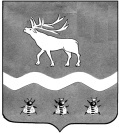 Межведомственная комиссия по охране труда в ЯКОВЛЕВСКОМ МУНИЦИПАЛЬНОМ РАЙОНЕ692361, с. Яковлевка, пер. Почтовый, 7, т./ф. (42371) 91620 Р Е Ш Е Н И Еот «19» августа 2021 года   11.00       Заслушав и рассмотрев информацию индивидуального предпринимателя Данилова Николая Иосифовича «О работе администрации магазина «Тина» по соблюдению законодательства об охране труда по состоянию на 01 августа 2021 года  «Об организации проведения предварительных и периодических медицинских осмотров работников. Об обеспечении работников спецодеждой, спецобувью и другими средствами индивидуальной защиты. О прохождении обучения по охране труда. О проведении специальной оценки условий труда. О подготовке документов по охране труда, наличие которых носит обязательный характер»РЕШИЛА:      1. Информацию принять к сведению и разместить на сайте Администрации Яковлевского муниципального района.      2. В целях улучшения состояния условий труда, предупреждения профессиональной заболеваемости среди работающих в магазине «Тина», рекомендовать руководителю ИП Данилову Н.И..:       2.1. В целях предупреждения и снижения профессиональной заболеваемости работников магазина: - продолжать ежегодно обеспечивать прохождение всеми работниками магазина  бесплатные профилактические осмотры (диспансеризацию) предварительно подав списки работников в медицинскую организацию,  к которой они закреплены и где получают первичную медико-санитарную помощь (ст. 213, 185.1  Трудового кодекса Российской Федерации, статья 46 Федерального закона от 21 ноября 2011 года №323-ФЗ «Об основах охраны здоровья граждан в Российской Федерации», Приказ Министерства здравоохранения Российской Федерации от 13.03.2019г. № 124н «Об утверждении порядка проведения профилактического медицинского осмотра и диспансеризации определенных групп взрослого населения»).- продолжать в установленные сроки  обеспечивать за счет средств руководителя 100 % проведение обязательных предварительных и периодических медицинских осмотров работников, в медицинских организациях, имеющих лицензию на этот вид деятельности  (Приказ Минздравсоцразвития России от 12 апреля 2011г. № 302н «Об утверждении перечней вредных и (или) опасных производственных факторов и работ, при выполнении которых проводятся предварительные и периодические медицинские осмотры (обследования)). - при заключении договора с медицинским учреждением, оказывающим услуги в проведении платных медицинских осмотров работников занятых с вредными условиями труда исполнять все пункты заключенного договора, в том числе заполнять приложение с  перечнем  контингента работников,  с указанием  профессии, количества работников  в данной профессии и вредных факторах  с которыми работник связан по результатам  специальной оценки условий труда  (в случае не проведения специальной оценки условий труда  руководствоваться  Приказом Минздравсоцразвития России от 12 апреля 2011г. № 302н «Об утверждении перечней вредных и (или) опасных производственных факторов и работ, при выполнении которых проводятся предварительные и периодические медицинские осмотры (обследования)».- ежегодно в срок до 25 декабря составлять, утверждать и направлять в медицинское учреждение поименные списки работников подлежащих прохождению медицинского осмотра в медицинском учреждении для включения и составления плана графика проведения периодических медицинских осмотров на следующий календарный год;        2.2. Продолжать обеспечивать работников специальной одеждой, специальной обувью и другими средствами индивидуальной защиты. Вести карточки учета СИЗ. (СТ. 221 Трудовой кодекс РФ);         2.3. Руководителю  раз в 3 года проходить обучение  по охране труда в образовательном лицензионном центре оказывающим услуги по обучению охране труда; (Постановление Минтруда РФ и Минобразования РФ от 13 января 2003г. №1/29);        2.4. Раз в 6 месяцев продолжать обучение по охране труда  рабочих пожарно-техническому минимуму и другим видам обучения (первая доврачебной помощь пострадавшим на производстве, обучение по электробезопасности неэлектрическому персоналу 1 группы, инструктаж на рабочем месте по видам профессий). (Постановление Минтруда РФ и Минобразования РФ от 13 января 2003г. №1/29).;       3. В целях продолжения эффективной работы по реализации Закона Приморского края от 09 ноября 2007 года № 153-КЗ «О наделении органов местного самоуправления отдельными государственными полномочиями по государственному управлению охраной труда» рекомендовать главному специалисту по государственному управлению охраной труда в Яковлевском муниципальном районе К.С. Бахрушину:         3.1. Оказывать методическую помощь администрации магазина «Тина» ИП Данилов Н.И. по вопросам охраны труда;                                                       срок исполнения по мере обращения;        3.2. Путем проведения конкурсов стимулировать работодателя в улучшении организации работ по охране труда; срок исполнения ежегодно;       4. Межведомственной комиссии по охране труда в Яковлевском муниципальном районе:        4.1. Вопрос снять с контроля.Председатель межведомственной комиссии   по охране труда в Яковлевском районе,первый заместитель главы Администрации Яковлевского муниципального района                                     А.А. Коренчук                          О работе администрации магазина «Тина» ИП Данилов Николай Иосифович по соблюдению законодательства об охране труда по состоянию на 01 августа 2021 года. Об организации проведения предварительных и периодических медицинских осмотров работников. Об обеспечении работников спецодеждой, спецобувью и другими средствами индивидуальной защиты. О прохождении обучения по охране труда. О проведении специальной оценки условий труда. О подготовке документов по охране труда, наличие которых носит обязательный характер.